    First Name of Application CV No: 1651884Whatsapp Mobile: +971504753686 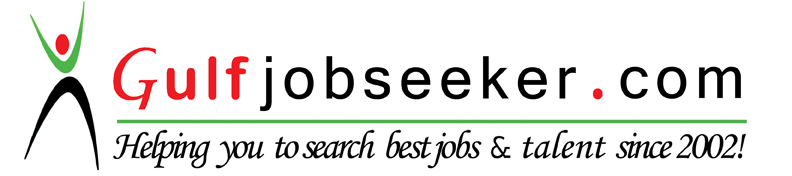 A	Seeking a challenging career in an organization where I can effectively apply my technical skills and which provides ample opportunity for growth and improvement.Diploma In airline &airport managementIATA In Airline Customer ServiceCertificate Course in Amadeus, Galileo, Abacus   (Computer Reservation System)Degree completed(B.com with co- operation)+2  [commerce] Kerala  Higher  Secondary  Education  Board SSLC from Kerala BoardTrainee Staff in Reservation and Ticketing and Passporting at AKBAR TRAVELS OF INDIA PVT. LTD. Angamaly,Ernakulam, october 2015 Onwards.Positive Attitude, Adjustable to any Situation.Listening MusicCookingA good work environment and work culture to shape my career where the potential is tapped properly, to work where professionalism the word and result are counted, to grow with the company I am working with.